Статья: «Проблема современного учителя»Чекмарёва Т.А.учитель начальных классов МОУ СОШ с.Покровская Арчада Каменского районаЦель: выявление проблем современного учителя, с которыми он сталкивается в своей педагогической деятельностиЗадачи:- сформулироватьопределение современный учитель;-  выявить  причины возникновения проблем современного учителя;- предложить  возможные пути решения проблем современного учителя;Гипотеза:Проблемы современного учителя могут оказывать пагубное влияние на учеников, образовательный и воспитательный процесс…Каким должен быть современный учитель? Понятие "современный учитель" не ограничивается какими-либо рамками. Но во все времена учитель для людей - это особенный человек, пример для своих учеников на всю жизнь.Современный учитель, прежде всего, должен не только учить детей своему предмету, нести большой багаж знаний, но и быть партнером, соучастником и, наконец, другом, понимающим детские проблемы. Я, как классный руководитель, стараюсь строить доверительные отношения со своими детьми, ведь только в доброжелательной обстановке ребенок будет раскрывать и реализовывать свои возможности. Кроме того учитель должен нести высокую культуру, т.е. быть культурным внешне и внутренне, придерживаться здорового образа жизни, постоянно находиться в творческом поиске.В XXI веке учитель вошел в век новых информационных и коммуникативных технологий. И не вызывает сомнения то, что современному учителю необходимо быть компетентным в области ИКТ и внедрять их в учебный процесс. Современные требования к учителю таковы, что он помогает ученику учиться самому, воспитывает потребность в образовании. Надо научить школьника добывать знания собственными усилиями, и только тогда можно воспитать думающего, свободно рассуждающего, не боящегося высказывать и отстаивать свое мнение ученика. Современный учитель - человек, способный интересоваться всем тем, что его окружает, ведь школа жива, пока учитель в ней интересен ребенку.Понятие "современный учитель" не ограничивается какими-либо рамками. Умение отойти от многовековых теорий и малозначимых фактов, умение пошутить, разрядить обстановку, посмеяться вместе с классом над сложившейся забавной ситуацией, но никак не над учениками - очень важные качества современного учителя. Я считаю, что живу во "времена трудных подростков". Нередко у ребенка с неокрепшей психикой из-за влияния интернета и телевидения понятие "трудный подросток" ассоциируется с индивидуальностью, авторитетом у сверстников и воздыханием толпы. Стремясь к индивидуализации, подростки теряют себя, становятся толпой, продолжая кричать, что они не такие, как все. Поэтому в настоящее время современный учитель должен обладать не только глубокими знаниями возрастной психологии, но и умением видеть пути решения психологических проблем учащихся.Современные ученики предъявляют большие требования к таким профессиональным качествам учителя, как эрудиция, информированность, прогрессивность взглядов и идей, способность вести интересные уроки, создать ситуацию успеха для учащихся. Современный учитель должен любить свою работу и детей. Без этого никак. Нельзя быть учителем без таких качеств, как отзывчивость, справедливость, неравнодушие к чужой жизни.Самым главным для учителя оставалось уважение к себе и окружающим, ведь без чёткого позиционирования себя как старшего и умудренного опытом невозможно добиться авторитета у подопечных, а без должного уважения к детям невозможно общаться на равных. Учитель должен быть близким для своих учеников, дарить им атмосферу морального спокойствия и благополучия, а также тепло своей души. В нашей стране, как и во всем мире, система школьного образования находится на грани цивилизационного кризиса. В связи с этим назрела острая необходимость перемен во всей системе образования. Однако чтобы эффективно их  осуществить, необходимо разобраться в причинах существующего положения дел в системе школьного образования и постараться выявить наиболее оптимальные пути решения. Дело в том, что современная школа была создана 200 лет тому назад и отвечала определенным нуждам индустриального общества. Ее основной задачей было формирование своего рода био-роботов, послушных, бездумных исполнителей. С тех пор мало что изменилось в самой школе, но зато наше общество за это время пережило громадные изменения. Оно сделало качественный скачок от индустриального к информационному. В связи с этим сменились и основные приоритеты в обществе – от индустрии к качественной информации, от местной торговли к глобализации и информатизации. Процесс информатизации привел к тому, что главным конкурентным преимуществом предприятий стали не технологии, а человеческий ресурс. Это породило и принципиально новые отношения в национальных системах образования, постепенно трансформирующихся в глобальные рынки образовательных услуг. Изменилась и концепция самого образования (от передачи знаний, умений и навыков из поколения в поколения к образованию как обретению человеком осознанной самостоятельности в освоении своего жизненного пространства. Давайте же обратимся к основным проблемам, с которыми сталкивается в своей практике каждый конкретный учитель, и попытаемся вывить их причины и предложить пути их решения. Проблема № 1 «Отсутствие доверия»Одна из первых и, пожалуй, наиболее серьезных проблем, с которой столкнулся современный учитель, это то, что у учеников нет больше  абсолютного доверия ни к нему как учителю, ни к учебнику как источнику информации. Это связано в первую очередь с приходом эпохи Интернет, что в корне изменило основную роль учителя. Если раньше он был источником информации, то сейчас от него ожидают работы в качестве организатора активной познавательной деятельности учащихся. И в самом деле, с точки зрения Интернет учитель знает обо всем примерно в миллион раз меньше чем Интернет. Ученик теперь считает себя уже самостоятельным и осознает, что где-то справится и сам без учителя. Ведь он может легко найти информацию в Интернет. С этой же точки зрения учебник тоже выглядит довольно странно. Мало того сама необходимость в нем становится сомнительной. Давайте к примеру откроем учебник английского языка на тексте о городе Нью - Йорк. В лучшем случае там будет пару фотографий, несколько цифр и определенное количество текста. А теперь давайте откроем Интернет и найдем, что город Нью-Йорк упоминается 1 840 000 000 раз с 33 тысячами  фотографий. Более того современный мир стремительно развивается. Информация устаревает и становится бесполезной. Учебники просто невозможно издавать с такой периодичностью, с какой меняется информация. Как следствие ценной становится не сама информация, а умение самообучаться.. Как один из вариантов в данной ситуации может быть предложено представление учебной информации в виде модулей. Модульное обучение базируется на деятельностном принципе обучения, строится на идеях развивающего обучения, а также учитывает принципы гибкости, природосообразности, паритетности, дифференцированности и личностной направленности. Оно способствует развитию самостоятельной деятельности учащихся, формирует прочные общеучебные знания и навыки. В процессе учебной деятельности создают такие условия, которые позволяют учащимся перейти от репродуктивного вида деятельности к творческому.Проблема № 2 « Создание негативного образа учителя»В качестве еще одной причины такого отношения к учителю у учеников можно назвать чрезвычайную обработанность сознания учеников СМИ, где очень часто создается негативный образ учителя, занижается сам статус учителя. Ученики больше не относятся к учителю как к авторитетному старшему, а зачастую приходят просто посмеяться, поиронизировать над ним. В связи с этим на наш взгляд, будет целесообразно, если учитель выяснит и уточнит у учеников их установку на материал урока и примет их с этой установкой. для этого может быть использована методика установления контакта. Далее по ходу самого урока и подачи материала учителем, можно задавать ученикам соответствующие вопросы на анализ и осмысление информации, сопоставление имеющейся у учеников установки с фактами. Таким образом, учителю больше не стоит начинать урок с самого тезиса, такого как, например, «Москва – это великая столица России», а следует  подвести учеников к этому выводу всем ходом  своего размышления, то есть учителю целесообразно использовать не прямой «линейный» путь подачи информации, а реверсный способ подачи информации. Такой путь может вызвать интерес у ученика, спровоцировать у него «кризис компетенции» и побудить ученика самостоятельно более детально изучить предлагаемый учителем материал. В этом случае как раз ученик и может воспользоваться Интернетом как средством обучения и источником информации. Более того это приводит к  тому, что и самому учителю необходимо осваивать эффективные методы работы в Интернет и использовать его в учебном процессе. Использование Интернет на уроке позволяет сделать познавательную деятельность учащихся активнее, необычнее и интереснее. Учитель – это  звучит гордо! Гордо?.. Да, раньше это было действительно так. Эту профессию уважали, ценили, и гордились ей. Но что же происходит в наше время? Почему эта профессия становится маловостребованной? Почему больше  в цене специалисты других отраслей? Что творится с нашей молодёжью? Почему раньше Учитель считался второй мамой, а школа – вторым домом? Почему мы ходили на уроки с  радостью, слушали педагога, открыв рот, не проронив лишних слов. Что же изменилось? Учителя стали хуже работать? Учебные заведения стали плохо обучать? ..  Да, нет, наоборот.В наше время появляются новые методы работы, ведь теперь каждая школа оснащена компьютерами, мультимедийными проекторами. Всё движется. Если раньше учителям самим приходилось рисовать наглядности к урокам, приклеивать звёздочки на тетради учеников, сидеть в библиотеках и отыскивать интереснейшие факты, то теперь есть интернет, который облегчает жизнь, принтер, благодаря которому не нужно рисовать самому, а можно просто скачать с сети. Теперь есть возможность создавать различные презентации, видеопроекты.  Но тогда почему  детям на уроках становится скучно, почему их не радуют эти мультяшные наглядности и уроки в форме путешествия или сказки, проекты, над которыми так долго работает преподаватель? Кто виноват, и что делать? – как писали классики в своих книгах. Виноват учитель? А может компьютер, который лишает возможности думать самим, читать, считать? А зачем? Всё есть в сети, только кликни по нужному слову. Теперь незачем ходить в библиотеки, в театры, в кино. Всё можно посмотреть, благодаря компьютеру. Так оказывается виновата техника, оборудование? Но ведь оно облегчает человеку жизнь. Может и так! Но кроме этого, при неверном использовании,  приводит к деградации личности. Куда лучше прочитать классическую литературу,  посетить театр и насладиться спектаклем, оперой. А после этого, сходить в спорткомплекс на баскетбольную секцию, или в музыкальную школу, чтобы самому научиться играть на инструменте. Но в большинстве случаев, воспитание личности духовно бывает крайне редко, и ученикам бывает просто неинтересно. В наше время всем видам искусств дети предпочитают компьютерные игры с различными миссиями, в которые входит не просто убийство насекомых, птиц, а истребление людей. И пока всех не уничтожишь, уровень не пройдёшь. Вот и подумайте, как с такими детьми может справиться учитель со своими удивительно-сказочными уроками. Вот, если урок проводить в форме истребления кого-либо, тогда большинство мальчиков в классе будут в восторге. Но это ужасно.Поэтому в наше время мало для кого Учитель является авторитетом, помощником и второй мамой. А как тяжело работать им  в таких условиях. Преподаватель пытается сердце отдать детям, вложить в учеников душу, разум, а те, в свою очередь, отвечают безразличием и жестокостью. Учитель постоянно, придумывая разные методы и средства обучения, пытается завоевать интерес детей. Да, именно, завоевать, хотя раньше этого делать не приходилось. Дети были добрее, интересы у них были другие. Несколько лет назад мы верили в сказки, в чудеса! Но что же мы видим на уроках в настоящее время? От детской наивности, застенчивости, дружелюбия не осталось и следа. Некоторые ученики набираются наглости не посещать уроки, грубить, игнорируют замечания Учителя, срывают занятия. Теперь учащихся не запугаешь ни плохими оценками, ни родителями. Откуда в их сердцах столько ненависти и жестокости? Ведь не тому их обучают на любом уроке. Ответ прост – из современной жизни, из СМИ, телевидения, из  тех же убийственных компьютерных игр, в которые разрешают играть родители. Общество стало агрессивным, люди безучастными друг другу. Соответственно и дети, являясь ячейкой общества, ведут себя соответственно. Кроме этого, большинство проблем идёт из семьи. Так как родители, не интересуются жизнью детей, занимаясь лишь своими делами. Каждому ребёнку хочется, чтобы его любили, ценили, но когда маме не до него, он всячески пытается привлечь её внимание к себе, отсюда и плохое поведение, и вредные привычки, и плохая посещаемость и неуспеваемость в школе. Люди, задумайтесь, что же мы творим со своими детьми? Мы сами рушим их жизнь. Толк в наших детях будет только тогда, когда и семья, и школа, и общество будут работать в комплексе. А если воспитанием ребёнка будет заниматься только преподаватель, а родители безучастно стоять в стороне, а общество постоянно проявлять агрессию и жестокость, тогда никакого толка от будущей личности мы не получим.Вот  и стоит задуматься, как в таком сложном мире заниматься обучением и духовно-нравственным воспитанием ученика одному учителю? Да, несомненно, именно преподавателю нужно найти подход к каждому учащемуся, заинтересовать, сделать так, чтобы материал запомнился, усвоился, чтобы ребята забыли про все свои имеющиеся проблемы и целиком посвятили себя учебному процессу. Но родители должны при этом быть заинтересованными в обучении своих детей, проверять и контролировать их действия. Безынициативность и полное отсутствие родителя в жизни ребёнка ведёт к большим проблемам.Очень сложно быть учителем в наше время. Куда больше уважают специалистов других областей: министров, судей, начальников. Но всех их обучали разные наставники. И почему это так быстро забывается?Много проблем в современном обществе, но одну из них должны решать мы – учителя, - а именно, направлять ученика в нужное русло, чтобы дальше он смог реализоваться и быть востребованным. Проблема № 3 «Учитель и ученики стали говорить на разных языках.»Не менее важная проблема, с которой сталкивается учитель, это тот факт, что учитель и ученики стали говорить на разных языках. Во-первых, это связано, прежде всего, с чрезвычайной распространенностью и популярностью технологий, Интернет и компьютерных игр. Эти технологии оказали огромное влияние прежде всего на мышление учащихся. Оно стало «технологичным, клиповым и мозаичным». Ослабла рефлексивная составляющая мышления, а значит и его рациональность. Как результат большинству современных учеников стало трудно воспринимать информацию на слух. Они не способны понимать язык традиционного образования с его авторской речью и длинными семиотическими структурами. Этот конфликт непонимания также влечет за собой и дополнительные проблемы у учеников, связанные с мотивацией к обучению. Она становится крайне низкой. В качестве возможного варианта решения в данной ситуации, можно предложить самому учителю попытаться заговорить на языке учащихся и начать использовать ИКТ и развивающие компьютерные игры в образовательном процессе. Применение ИКТ способствует формированию непрерывного познавательного интереса у многих учащихся и усиливает мотивацию к обучению. Более того ИКТ позволяют учитывать индивидуальные темпы усвоения знаний, умений, уровень сложности и интересы, что позволяет сделать процесс обучения разноуровневым и личностно-ориентированным. Конечно же, это также подразумевает, что учитель сам начнет активно овладевать современными ИКТ и использовать их в учебном процессе. С другой стороны, имея ввиду снижение критического и аналитического мышления у сегодняшних учащихся, будет целесообразным, на наш взгляд, применение таких форм организации урока как дискуссия или дебаты. Эти формы взаимодействия будут способствовать формированию навыков аналитического и критического осмысления информации, и развивать умение работать в команде, чувство взаимоуважения, толерантности и сотрудничества.Проблема №4 «Трудности в воспитательной работе».Еще одна проблема, с которой часто сталкивается учителя в школе, это то, что им очень трудно вести с детьми воспитательную работу. Дети просто их не слышат. Причин этому может быть несколько. Во-первых, в связи с приходом Интернет и технологий в нашу жизнь учащиеся отказываются воспринимать и понимать авторитарный язык традиционного образования. Они остро чувствуют и свою самоидентичность и в то же время принадлежность к глобальному мировому пространству.  В связи с этим необходим поиск альтернативных форм и вариантов взаимодействия между учителем и учениками. Наиболее оптимальным решением здесь будет взаимодействие и сотрудничество между учителем и учениками. Поэтому для современного учителя владение такими педагогическим технологиями как обучение в сотрудничестве и методом проектов является профессиональной необходимостью. Во-вторых, в современном мире, СМИ и поп-культура с их чрезвычайной популярностью превратились в бизнес, подчиненный интересам определенных политических и экономических групп. Как результат в корне сменилась система ценностей, которые там пропагандируются. На смену высоким духовным ценностям и идеалам пришли «постматериалистические» ценности, связанные с желанием повысить свой статус и добиться успеха. Традиционные же ценности нивелируются и абсорбируются. Также благодаря тому, что Интернет делает практически доступной любую информацию, исчезает проблема недостижимости идеала. Утрата же идеала ведет к утрате идейности и духовности человеческой жизни. В этих условиях учителю следует принять учащихся с их установкой на поп-культуру и современные СМИ, не критиковать их за это, быть осторожным в своих негативных высказываниях на этот счет, но в свою очередь постараться показать учащимся другую « классическую» культуру и помочь им понять ее. и. Это представляется возможным , если по ходу учебного процесса будут обсуждаться и изучаться не только произведения поп-культуры, но и классической. Учитель своим примером может показать учащимся значимость и ценность классической культуры и опять же на своем примере привить детям высокие духовные идеалы. Однако, это возможно только в тех условиях, когда учащиеся не будут видеть в учителе авторитарного деспота, а равного и уважаемого партнера. К тому же повышение уровня общей образованности учащихся в ходе всего учебного процесса позволит снизить негативное влияние СМИ и средств коммуникации на личность учащихся. На данный момент этой проблемой обеспокоилось и наше государство, предложив вариант « Стратегии развития воспитания в РФ до 2025года», где уделено внимание повышению уровня информационной безопасности школьников. Документ предполагает создание условий позитивного влияния на детей информационной среды, в том СМИ и Интернет, а также применение разнообразных средств защиты детей от информации, причиняющей вред их здоровью и развитию, при предоставлении доступа к различным веб-сайтам. Сейчас этот документ находится на стадии общественного обсуждения. Однако, еще лучшим вариантом было бы, если бы государство обратило больше внимания не только на воспитательную сторону образовательного процесса, но и непосредственно на самого учителя, как личность, которая и осуществляет этот процесс, повысить его социальный статус, который чрезвычайно низок. Следует также отметить, что государственный статус учителя, это лишь одна сторона проблемы. Существует и другая: статус учителя в глазах его собственных учеников. И если в первом случае от учителя мало что зависит, то во втором случае от него зависит практически все. Ему выбирать на каком языке говорить с учащимися - на традиционном и линейном, не понятном для учащихся или использовать современные технологии и быть интересным и доступным для учеником. Он и только он решает, быть ли ему авторитарным учителем, которого не воспринимают, или выбрать путь сотрудничества с учениками. Здесь особую  важность приобретают такие профессиональные качества учителя как непрерывное самообучение, повышение своей профессиональной квалификации, умение оставить свои проблемы за дверьми класса и его личностное развитие. Сегодня на первый план выходят такие личностные качества, как умение сотрудничать, эффективно взаимодействовать с окружающими, умение слушать и работать в команде, добиваться коллективного результата, а также эмпатия и толерантность. Это все поможет учителю идти в ногу со временем и быть интересным своим ученикам, стать для них уважаемым партнером и значимой личностью в учебном процессе. Как результат возрастет статус самого учителя как личности в глазах учеников, а значит и мотивации к деятельности, которая на данный момент очень низка у обеих сторон образовательного процесса.Проблема №4 «Эмоциональное выгорание педагогов».    Одной из серьезных проблем современной школы является эмоциональное выгорание педагогов, которому подвержены чаще всего люди старше 35–40 лет. Получается, что к тому времени, когда они накопят достаточный педагогический опыт, а собственные дети уже подрастут и можно ожидать резкого подъема в профессиональной сфере, происходит спад.     У людей заметно снижается энтузиазм в работе, пропадает «блеск в глазах», нарастает негативизм и усталость. Случаются такие ситуации, когда талантливый педагог становится вдруг  профнепригодным по этой причине. Иногда такие люди сами уходят из школы, меняют профессию и всю остальную жизнь скучают по общению с детьми.Было проведено исследование, которое позволило выделить наиболее часто встречающиеся причины, способствующие росту тревожности,  психической нестабильности учителя, а,  следовательно, и эмоциональному выгоранию.     Что важно, в нижеприведенном перечне тесно переплетены как региональный, так и общероссийский аспекты. 1. эмоциональная перенапряжённость учителя;2. учитель всегда эталон поведения, и не только на уроке, но и за порогом школы;3. нехватка денег в доходной части семейного бюджета порождает новые стрессы;4. приработки и дополнительные нагрузки подрывают физическое и психологическое здоровье;5. аттестации, аккредитации, отчётности, проверки, куча бумажной работы (которая растёт год от года) лишь усугубляет эмоциональную нестабильность учителя.6.неуверенность в завтрашнем дне;7.и даже заниженная самооценка!Психологические проблемы порождены рядом других. Но все они взаимосвязаны. Что это – «замкнутый круг»? А может новая фобия? «Здоровье не купишь» - золотая истина. Им нужно дорожить, умело поддерживать, охранять. Ан, некогда! При чём здесь «здоровье»? А при том, что здоровое физически и психологически молодое поколение новой России может вырасти только у здоровых также и уверенных в поддержке педагогов, и традиционалов и новаторов.В журнале «Народное образование» № 1 за 2012 год была опубликована замечательная статья «Профессиональные страхи учителей», основанное на данных сравнительного социально-психологического исследования в России и Германии.     Где основными понятиями выступали:- профессиональная тревожность;- структура страхов;- удовлетворённость профессией.Новая российская реформа образования, современная школа, инновации, технологии теряют смысл, если ведут к перегрузке, нервному и физическому истощению школьников.   А как быть с учителями? Об их здоровье, душевном самочувствии не то что пишут, но и говорят редко.Наших учителей всё так же остро беспокоит:1.страх за систему образования – 89%2.страх по поводу материального положения – 92%
3.боязнь изменения общества – 78%4.боязнь конфликтных ситуаций – 43%5.боязнь срыва – 37%6.боязнь неудачи – 28%7.боязнь утраты влияния (потеря контакта с учениками) – 26,6%   Уставшие, перегоревшие, неудовлетворённые педагоги – опасны! Себе, ученикам, собственной семье, обществу.   В газете «Школьный психолог» № 18 за 2001 год были опубликованы материалы исследований на тему «Эмоциональная защита и эмоциональное сгорание учителя». Результаты были ошеломляющими - через 20 лет работы в школе у подавляющего числа педагогов наступает «эмоциональное сгорание», к 40 годам эмоционально сгорают все учителя. А у начинающих педагогов показатель степени социальной адаптации ниже, чем у больных неврозами, что можно охарактеризовать несдержанностью, грубостью, неуверенностью, тревожностью.   В процессе  педагогического общения и деятельности факт влияния педагога на своих воспитанников общеизвестен. А вот характер этого влияния зависит напрямую от свойств и качеств личности самого педагога, профессиональной компетентности др. Отрицательное влияние связано с недостатком и даже отсутствием  любви и уважения к детям, интереса к ним; непонимания их психологии, возрастных, индивидуальных особенностей; низкой эффективностью, повышенной трудностью педагогической работы; психоэмоциональными перегрузками в работе. И как следствие - эмоциональное отчуждение и агрессия. От настроения учителя, умения управлять собой, способности решить или отодвинуть на задний план личные проблемы зависит чему за этот урок, за этот день научатся дети. Психологи таким образом рисуют  психическое состояние учителя, который эмоционально истощен.Состоянию эмоционального выгорания обычно соответствуют следующие чувства, мысли, действия.Чувства: усталость от всего, подавленность, незащищенность, отсутствие желаний, страх ошибок, страх неопределенных неконтролируемых ситуаций, страх показаться недостаточно сильным, недостаточно совершеннымМысли: о несправедливости действий в отношении себя, незаслуженности своего положения в обществе, недостаточной оцененности окружающими собственных трудовых усилий, о собственном несовершенстве.Действия: критика в отношении окружающих и самого себя, стремление быть замеченным или, наоборот, незаметным, стремление все делать очень хорошо или совсем не стараться.Понятно, что определенные личностные характеристики можно назвать факторами риска в плане появления эмоционального выгорания.Важнейшим фактором является  сниженное чувство собственного достоинства. Поэтому для таких людей стрессогенными являются ситуации социального сравнения. Внешне это проявляется как неудовлетворенность своим статусом, плохо скрываемое раздражение (вплоть до зависти) в адрес людей, более социально успешных. Их достижения трактуются как случайные, равно как и собственная невозможность сравниться с ними.Во многом из сниженного самоуважения вытекают трудоголизм, высокая мотивация успеха вплоть до перфекционизма, стремления все и всегда сделать очень хорошо, желательно лучше всех. Любое снижение результатов труда даже по объективным причинам может вызвать неадекватную реакцию: от ухода в себя и свои депрессивные переживания до поиска виноватого и направления в его адрес резких агрессивных вспышек.Следующая особенность – это склонность к интроверсии, направленность интересов на свой внутренний мир. Внешне это проявляется как эмоциональная закрытость, формализация контактов. Любая ситуация, когда есть необходимость выйти из роли, например поучаствовать в спортивном празднике или приоткрыться — принять участие в тренинге, вызывает сильную тревогу вплоть до агрессии.Как правило, эти люди с трудом перестраивают свои жизненные планы, поведенческие стереотипы, поэтому самостоятельно редко могут справиться с проблемой эмоционального выгорания. И последующим этапом его развития может стать появление тех или иных психосоматических заболеваний. Выявлены следующие факторы «негативного» влияния на учеников, которые могут привести даже к социально-педагогической запущенности (по Р.В. Овчаровой):1.Фактор личностной тревожности и сверхконтроля поведения со стороны педагога через доминирование или гиперопеку, который ведёт к снижению социальной активности ребёнка и затрудняет формирование его субъектности.2.Фактор преимущественного развития вербального интеллекта у педагогов (и, как следствие, преобладание в их работе словесных форм обучения и воспитания), входящий в противоречие с неразвитостью вербального интеллекта у запущенных детей, негативно отражающихся на результатах учебной деятельности.3.Фактор поведенческой агрессивности педагогов на фоне неадекватной самооценки, который означает, что они неосознанно провоцируют ответные реакции детей.4.Фактор равнодушия, формального отношения к чувствительному, несбалансированному и незащищённому ребёнку, который разрушает личностно-эмоциональное общение, не способствует решению проблем ребёнка.5.Фактор неадекватного отношения к себе и малодифференцированного образа «я» педагога. Не умея правильно оценить и принять себя, они не в состоянии сделать это и по отношению к проблемным детям, для которых принятие и признание окружающими является самой актуальной проблемой.    Вывод: чтобы не оказывать пагубного влияния на учеников, нужно разобраться с собой, со своими эмоциональными проблемами, со своим здоровьем.Статистики о здоровье учителей ещё недостаточно. Трудно добыть её, проследить динамику. А по годам службы её никогда не было. Хотя медики утверждают, что после 15 лет работы в образовательной школе учитель уже хронически болен психическими, соматическими, сердечно-сосудистыми заболеваниями и, в принципе хотя бы с этой точки зрения уже профнепригоден. Однако уходят учителя на пенсию «по выслуге» лишь спустя 25 лет. Следует отметить, что «уходят» не многие; пенсия, как и зарплата, ничтожна. Хотя, ведь есть ещё одно законодательное нововведение – продолжительный отпуск, сроком на 1 год, и даже с сохранением общего стажа. Но лишь после 10 лет работы… и раз в жизни…Труд учителей не нормирован в действующем законодательстве, а причина проста. Он измеряется и нормируется лишь в той части, которую можно «отмерить» количеством проводимых уроков, но большая часть неучтённого ни кем и нигде времени (подготовка к урокам, проверка тетрадей, дневников, беседа с родителями, внеклассная и внешкольная работа) остаётся неофициальной нагрузкой.   Продолжительность рабочего дня учителей величина неопределённая и неуправляемая, которая в целом превышает трудовую нагрузку большинства работников различных сфер. Учителя, и это не стоит забывать, наиболее многочисленная группа перегруженных работников. Да и обычно, все они женщины, которые должны выполнять домашнюю работу, растить и воспитывать своих детей.   Перегрузки учителей связаны с тем, что вместо 18 уроков в неделю (ставка) они берут по 36 и больше, особенно часто встречается эта ситуация у учителей-предметников в старших классах. Объяснение этому – нехватка кадров, низкая зарплата, желание подработать…   Нагрузку ниже нормы (18 часов в неделю) имеют лишь 3% учителей, выше нормы – 68%.   Переутомление педагогов связано со спецификой трудовой деятельности. Повышенная нервная напряжённость, работа с детьми, постоянная мобилизация физических и духовных сил, значительное превышение нормы рабочего времени.   Очень многие работают ещё и классными руководителями.   Поговорив о доходах, вернёмся к нагрузке. Если учебный час всё-таки имеет свою «цену», то час воспитательной работы классного руководителя ещё нет. А готовить классные часы иной раз во многом сложнее, чем подготовить урок по предмету. По мнению классных руководителей их нагрузка в неделю колеблется от 3 до 20 часов.   Что же получается? Недостаток свободного времени даже опытного, талантливого, перспективного педагога разочаровывает в своей профессии. Они выдыхаются, сгорают (называйте как угодно), … уходят из школы. Ни одна профессия на земле не требует от своих служителей подобных жертв.     Психологи часто рассуждают над темой профессионального здоровья учителей. Данные специалисты видят следующие общие приоритеты в решении задачи сбережения профессионального здоровья:1.ключевой проблемой является низкая престижность здоровья, резко заниженное самосознание о ценности здоровья. Психологи предлагают поднять осведомляемость об истинном состоянии здоровья, причинах его снижения и средствах, формах укрепления.2.Учителя – представители стрессогенной профессии. Им необходимы реабилитационные процедуры, лечебно-диагностическое обследование и использование новых комплексов, подходов и достижений.
3.И главный приоритет - профессиональное долголетие учителя. А его можно достичь лишь путём гармонизации личности. Повышение степени аутентивности, преодоление и изживание невротических компонентов – вот главенствующие задачи.Мир образования сегодня необычайно многомерен, противоречив, полон поисков и суждений. Но в центре него – трагический и прекрасный образ. Образ Учителя.   Трагический, потому что во всех человеческих неудачах учитель винит себя. Его открытая душа сегодня в противоборстве с окружающей реальностью.   Но он всё равно прекрасен. Потому, что его профессия – прородительница всех земных профессий. Всё Разумное, Доброе, Вечное было посеяно когда-то учителем. И у «сухаря-бухгалтера и у мужественного военного были свои учителя.   Учительский хлеб всегда был труден и горек.Лучшие духовные силы шли в политику, науку, искусство, остальные питали учительскую среду. Учителя можно перерасти, можно отвергнуть, но нельзя унизить.   Для того чтобы тема эмоционального выгорания учителей не поднималось, чтобы не потерять лучшие кадры и взрастить новые, нужно действовать.   Общество и государство, которые не готовы встать на защиту чести, достоинства и здоровья учителя,- бесперспективны.Помощь, которую могут предложить психологи-специалисты рекомендуется проводить поэтапно.Первымэтапом  должно стать информирование педагогов о том, что такая проблема существует и вызвана она объективными причинами – работой в сфере человек–человек. Тогда педагоги воспримут это сообщение с радостью, вызванной тем, что их поняли. Кроме того, это несколько снизит их озабоченность собственным состоянием, потому что оно станет более понятным, определенным, а значит — подконтрольным.Второй этап стоит посвятить осознанию и принятию педагогами своего перфекционизма, то есть страха сделать ошибку, не достигнуть обязательного успеха. Однако этому должна предшествовать подготовка, мотивирующая их к этому. В качестве подготовки стоит провести беседу о взаимосвязи эмоционального благополучия и психосоматики. В частности, можно сообщить такие данные врачей. Можно также рассказать о взаимосвязи психологического здоровья и успешной жизни в старости.Третий этап необходимо посвятить накоплению ресурсов для изменения. Он должен быть долговременным и возможен только в том случае, если администрация школы осознает его необходимость, предоставит для него условия и сама будет в этом участвовать. И это именно так, поскольку основными здесь должны стать административные воздействия, и прежде всего организация системы публичного поощрения педагогов. Можно ввести для этого специальный стенд, к примеру с названием «Вам говорим «спасибо». Должна проводиться большая работа по сплочению коллектива, причем желательно, чтобы это позволяло учителям выйти из привычной роли: например, участие в спортивном празднике, совместная поездка в дом отдыха, в театр.Очень сплачивает совместное пение. Нужно придумать форму празднования дней рождения. Хорошо, если в школе удастся организовать место для отдыха, где педагоги могут за чаем и принесенными из дома булочками расслабиться и снять эмоциональное напряжение.И только когда в коллективе установится атмосфера безопасности, психологам можно опять включаться и предлагать педагогам участие в тренингах, основное содержание которых должны составлять упражнения на «поглаживание» и актуализацию естественного внутреннего ребенка. Понятно, что такая работа должна проводиться очень осторожно, поскольку предстоит встретиться с сопротивлением некоторых участников. Но нужно дать им право на это сопротивление, уделить еще большее внимание и показать принятие, тогда уже можно ожидать хороших результатов.Список литературы.1.Народное образование. № 1, М.2012 год.2.Л.Г.Дедоренко  Психологическое здоровье в условиях школы. С.-Пб.,2003г.,С. 7               3. Казиник.М. Что такое школа будущего? Обращение к учителям.- URL:http://www.kazinik.ru/documents/school.html; http://www.kazinik.ru/documents/fp.html
4. Как школа убивает таланты детей и создает тысячи неудачников.-URL:  http://www.vospitaj.com/blog/kak-shkola-ubivaet-talanty-detejj-i-sozdaet-tysyachi-neudachnikov/
5. Дингилиши У.В. Образование в аспекте глобализации и информатизации // Современные наукоемкие технологии. – 2005. – № 1 – С. 79-80 . – 6.Образование в эпоху перемен.- URL: http://www.globalistika.ru/congress2008/Doklady/09310.htm
7. Использование технологии модульного обучения в начальной школе. –URL: http://festival.1september.ru/articles/606973/
8. Методика установления контакта. – URL :http://shnurok14.narod.ru/Psih/Psih2/Psihologia2_5.htm
9. Гейхман, Л.К. Кризис педагогического взаимодействия: цифровые «аборигены» vs цифровые «эмигранты» / Л.К. Гейхман // Новые технологии в образовательном пространстве родного и иностранного языка: материалы V Междунар. научн.-практ. конф., г. Пермь, 6-8 июня 2013 г. / М-во образования и науки Рос. Федерации, Науч.-метод. совет по иностр. яз., Учеб.-метод. объед. по направлениям пед. образования (на базе РГПУ им. А.И. Герцена), ФГБОУ ВПО Перм. нац. исслед. политехн. ун-т. – Пермь: Изд-во ПНИПУ, 2013. – С. 302-309.
10.Стекленёва С.Ю. Отношения сотрудничества и сотворчества учеников и учителя в эпоху информатизации образования(2012). – URL :http://www.openclass.ru/node/298873
11. Федеральный закон о внесении изменений в отдельные законодательные акты Российской Федерации по вопросам защиты интеллектуальных прав в информационно – телекоммуникационных сетях. – URL: http://www.consultant.ru/document/cons_doc_LAW_160239/#p64
12.Тер-Минасова С.Г. Война и мир языков и культур. Глава 9.
13. Минобрнауки представило официальный вариант стратегии развития воспитания в РФ.- URL: http://itar-tass.com/obschestvo/1698901
14. Гейхман, Л.К. Педагог XXI века / Л.К. Гейхман, И.В. Ставцева // Вестник ПНИПУ. Проблемы языкознания и педагогики. – №7 (49). – 2013. – с. 13-19.Вопрос? Не для учителей.
Зачем учителю страдать?

Она ведь в жизни, чья то мать.

Пусть не твоя и не моя, не важно

Главное она кого - то в жизни родила

Иль в люди вывела она.

Зачем учителю хамить?

Ему и так несладко жить

Порой отказывать себе

В одежде, театре и в еде…

Не спать, а утром на работу

И окружать тебя заботой:

Лентяя, грамоте учить

(Тяжелый воз в быту везти)

Ты скажешь: а зачем тогда

Тяжелый воз везет она?

Так, если всем в телегу сесть,

Еще и сытенько поесть.

Не тронется весь этот воз

И образуется обоз.

Сиди в телеге и кричи,

Хами, ори, стучи, ворчи…

Не можешь сам везти обоз,

Учителя не доводи до слез.

Ведь в жизни весь тяжелый труд

В народе «возами» зовут.

Ты не хами, а помоги:

В себя ты грамоту впусти.

Тогда не только этот воз-

Вдвоем потянете обоз.

И достижения твои

(По жизни все твои призы),

Учитель будет только рад-

Ему здесь Гордость-

Из наград, что посох был он у тебя

И забывал семью, себя…

Не дал тебе тогда упасть

Не взяла леность в тебе власть,

Что вовремя он книгу дал,

А ты уж сам ее читал.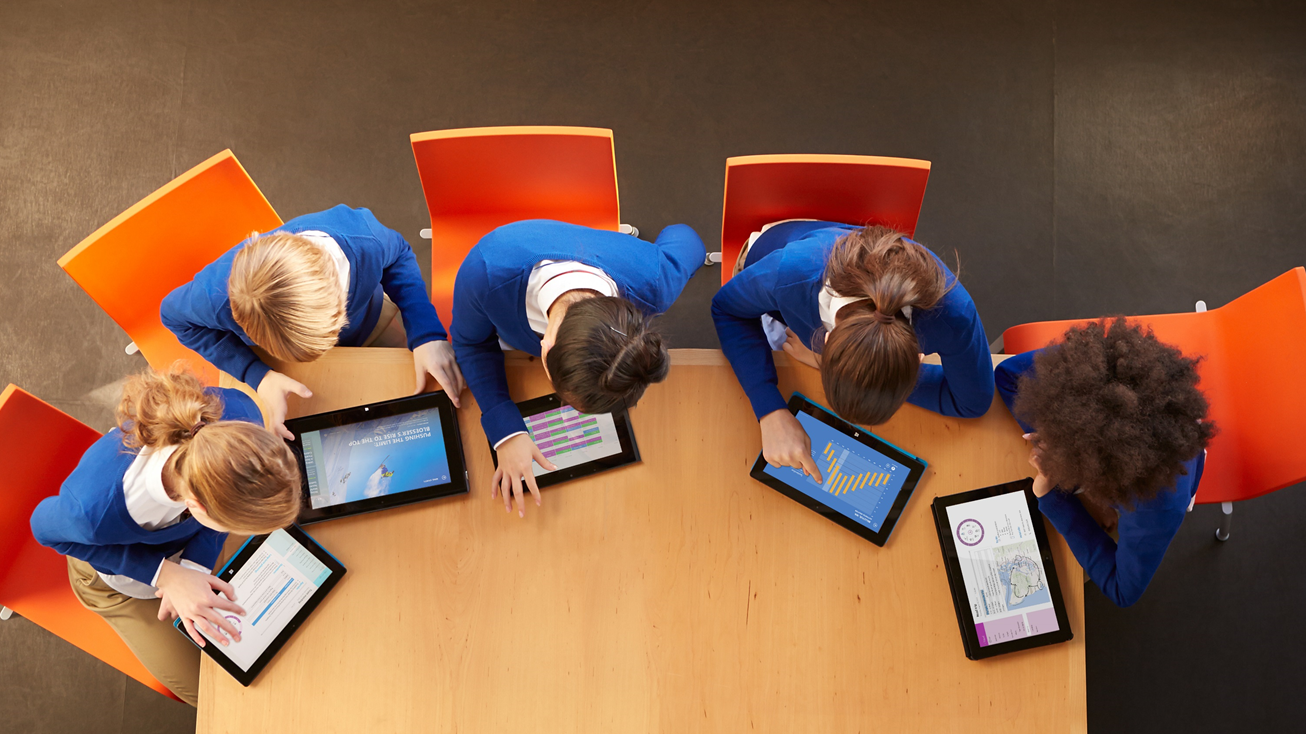 Блог пользователя Антонова Светлана Юрьевна